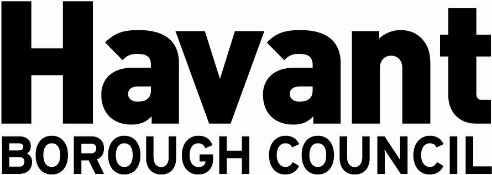 Animal Welfare (Licensing of Activities Involving Animals) (England) Regulations 2018The information we collect on this form is necessary to process your application under the Animal Welfare (Licensing of Activities Involving Animals) (England) Regulations 2018.  The lawful basis is Legal Obligation – processing is necessary for compliance with a legal obligation to which the Council as Data Controller is subject.  We will keep your information on file in line with our retention schedule (http://www.havant.gov.uk/publication-scheme). If you have queries or concerns on how we use your information, please contact governance@havant.gov.ukSECTION 1 - Standard applicant profileSECTION 2 - Application for a licence to sell animals as petsFor queries please contact  ehealth@Havant.gov.uk or tel 023 9244 66701Reference numberReference numberReference numberReference numberReference numberReference number1.1System reference Number (if known)1.2Your reference  (if known)Please complete all the questions in the form.
If you have nothing to record, please state "Not applicable" or "None"Please complete all the questions in the form.
If you have nothing to record, please state "Not applicable" or "None"Please complete all the questions in the form.
If you have nothing to record, please state "Not applicable" or "None"Please complete all the questions in the form.
If you have nothing to record, please state "Not applicable" or "None"Please complete all the questions in the form.
If you have nothing to record, please state "Not applicable" or "None"Please complete all the questions in the form.
If you have nothing to record, please state "Not applicable" or "None"2aAgentAgentAgentAgentAgentAgent2.1Are you an agent acting on behalf of the applicantYesNoIf No, go to 3.12bYour reference (if known)Your reference (if known)Your reference (if known)Your reference (if known)Your reference (if known)Your reference (if known)2.2 Name2.3 Address2.4 Email2.5 Main telephone number2.6 Other telephone number3Applicant DetailsApplicant DetailsApplicant DetailsApplicant DetailsApplicant DetailsApplicant Details3.1 Name3.2 Address3.3 Email3.4 Main telephone number3.5 Other telephone number3.6 Are you applying as a business or
organisation, including a sole trader YesNo3.7 Are you applying as an individual YesNo4aApplicant BusinessApplicant BusinessApplicant BusinessApplicant BusinessApplicant BusinessApplicant Business4.1 Is your company registered with
companies house YesNoIf No, go to 4.34.2 Registration Number4.3 Is your business registered outside the
UK4.4 VAT Number4.5 Legal status of the business4.6 Your position in the business4.7 The country where your head office is
located.4bBusiness Address – This should be your official address – The address required of you by law to receive all communicationBusiness Address – This should be your official address – The address required of you by law to receive all communicationBusiness Address – This should be your official address – The address required of you by law to receive all communicationBusiness Address – This should be your official address – The address required of you by law to receive all communicationBusiness Address – This should be your official address – The address required of you by law to receive all communicationBusiness Address – This should be your official address – The address required of you by law to receive all communication4.8 Building name or number4.9 Street4.10 District4.11 City or Town4.12 County or administrative area4.13 Post Code4.14 Country1aType of Business1.1Pet Shop1.2Home Sales1.3Internet Sales1.4Wholesales1.5Third Party Sales1.6Hobby Sales1.7Sales of animals to the public as pets by means of a fixed or minimum donation1.8Other please state2Type of ApplicationType of ApplicationType of ApplicationType of ApplicationType of ApplicationType of Application2.1Type of ApplicationNewRenewalIf New, go to 2.32.2Existing licence number2bFurther information about the applicantFurther information about the applicantFurther information about the applicantFurther information about the applicantFurther information about the applicantFurther information about the applicant2.3Do you have any training certificates orqualifications?YesIf no, go to 2.52.4Please provide details of training certificates and qualifications2.5Please provide details of relevant experience2.3AgeOver 18Under 183 3 3 Premises to be licencedPremises to be licencedPremises to be licencedPremises to be licenced3.13.13.1Name of premises/trading nameName of premises/trading nameName of premises/trading nameName of premises/trading name3.23.23.2Address of premisesAddress of premisesAddress of premisesAddress of premises3.33.33.3Telephone of premisesTelephone of premisesTelephone of premisesTelephone of premises3.43.43.4Email addressEmail addressEmail addressEmail address3.53.53.5Do you have planning permission for this businessDo you have planning permission for this businessDo you have planning permission for this businessDo you have planning permission for this business44Accommodation and facilities Accommodation and facilities Accommodation and facilities Accommodation and facilities Accommodation and facilities Accommodation and facilities Accommodation and facilities Accommodation and facilities Accommodation and facilities Accommodation and facilities Accommodation and facilities Accommodation and facilities Accommodation and facilities Accommodation and facilities Accommodation and facilities 4.14.1Number and size of rooms to be usedNumber and size of rooms to be usedNumber and size of rooms to be usedNumber and size of rooms to be used4.24.2Heating arrangementsHeating arrangementsHeating arrangementsHeating arrangements4.34.3Method of Ventilation of premisesMethod of Ventilation of premisesMethod of Ventilation of premisesMethod of Ventilation of premises4.44.4Lighting ArrangementsLighting ArrangementsLighting ArrangementsLighting Arrangements4.54.5Water supplyWater supplyWater supplyWater supply4.64.6Facilities for food storage & preparationFacilities for food storage & preparationFacilities for food storage & preparationFacilities for food storage & preparation4.74.7Arrangements for disposal of excreta, bedding and other waste  material Arrangements for disposal of excreta, bedding and other waste  material Arrangements for disposal of excreta, bedding and other waste  material Arrangements for disposal of excreta, bedding and other waste  material 4.84.8Isolation facilities for the control of infectious diseasesIsolation facilities for the control of infectious diseasesIsolation facilities for the control of infectious diseasesIsolation facilities for the control of infectious diseases4.94.9Fire Precautions/ equipment and arrangements in cases of fire Fire Precautions/ equipment and arrangements in cases of fire Fire Precautions/ equipment and arrangements in cases of fire Fire Precautions/ equipment and arrangements in cases of fire 4.104.10Do you keep and maintain a register of animals?Do you keep and maintain a register of animals?Do you keep and maintain a register of animals?Do you keep and maintain a register of animals?YesYesYesYesYesNoNo4.114.11When the premises is closed what arrangements are in place to ensure the welfare of animals When the premises is closed what arrangements are in place to ensure the welfare of animals When the premises is closed what arrangements are in place to ensure the welfare of animals When the premises is closed what arrangements are in place to ensure the welfare of animals 55 Animals to be sold  Animals to be sold  Animals to be sold  Animals to be sold  Animals to be sold  Animals to be sold  Animals to be sold  Animals to be sold  Animals to be sold  Animals to be sold  Animals to be sold  Animals to be sold  Animals to be sold  Animals to be sold  Animals to be sold Please provide details of the animals to be sold Please provide details of the animals to be sold Please provide details of the animals to be sold Please provide details of the animals to be sold Please provide details of the animals to be sold Please provide details of the animals to be sold Please provide details of the animals to be sold Please provide details of the animals to be sold Please provide details of the animals to be sold Please provide details of the animals to be sold Please provide details of the animals to be sold Please provide details of the animals to be sold Please provide details of the animals to be sold Please provide details of the animals to be sold Please provide details of the animals to be sold TypeTypeMaximum Number Maximum Number Maximum Number Maximum Number Details of Accommodation including size Details of Accommodation including size Details of Accommodation including size Details of Accommodation including size Details of Accommodation including size Details of Accommodation including size Details of Accommodation including size Details of Accommodation including size 5.15.1Dogs/ puppiesDogs/ puppies5.25.2Cats/ kittensCats/ kittens5.35.3ChipmunksChipmunks5.45.4Rabbits & caviesRabbits & cavies5.55.5HamstersHamsters5.65.6Rats, mice & gerbilsRats, mice & gerbils5.75.7Larger domesticated mammals, e.g goats, pot bellied pigsLarger domesticated mammals, e.g goats, pot bellied pigs5.85.8Primates e.g marmosetsPrimates e.g marmosets5.95.9Parrots, parakeets and macawsParrots, parakeets and macaws5.105.10PigeonsPigeons5.115.11Other large birds (please specify)Other large birds (please specify)5.125.12Budgerigars, finches and other small birdsBudgerigars, finches and other small birds5.135.13TortoisesTortoises5.145.14Snakes and LizardsSnakes and Lizards5.155.15Tropical fishTropical fish5.165.16Marine fishMarine fish5.175.17Cold water fishCold water fish5.185.18Any other species ( please specify)Any other species ( please specify)666Veterinary surgeonVeterinary surgeonVeterinary surgeonVeterinary surgeonVeterinary surgeonVeterinary surgeonVeterinary surgeonVeterinary surgeonVeterinary surgeonVeterinary surgeonVeterinary surgeonVeterinary surgeonVeterinary surgeonVeterinary surgeon6.16.16.1Name of usual Veterinary surgeon6.26.26.2Company Name6.36.36.3Address6.46.46.4Telephone number6.56.56.5Email address77Emergency Key Holder Emergency Key Holder Emergency Key Holder Emergency Key Holder Emergency Key Holder Emergency Key Holder Emergency Key Holder Emergency Key Holder Emergency Key Holder Emergency Key Holder Emergency Key Holder Emergency Key Holder Emergency Key Holder Emergency Key Holder Emergency Key Holder 7.17.1Do you have an emergency Key holder ?Do you have an emergency Key holder ?If no go to 9.1 If no go to 9.1 If no go to 9.1 If no go to 9.1 If no go to 9.1 If no go to 9.1 If no go to 9.1 If no go to 9.1 If no go to 9.1 If no go to 9.1 If no go to 9.1 If no go to 9.1 7.2 7.2 NameName7.37.3Position/ job titlePosition/ job title7.47.4Address Address 7.57.5Daytime telephone numberDaytime telephone number7.67.6Evening/ other telephone numberEvening/ other telephone number7.77.7Email address Email address 7.87.8Add another Person Add another Person If no go  to 9.1If no go  to 9.1If no go  to 9.1If no go  to 9.188Emergency Key Holder 2Emergency Key Holder 2Emergency Key Holder 2Emergency Key Holder 2Emergency Key Holder 2Emergency Key Holder 2Emergency Key Holder 2Emergency Key Holder 2Emergency Key Holder 2Emergency Key Holder 2Emergency Key Holder 2Emergency Key Holder 2Emergency Key Holder 2Emergency Key Holder 2Emergency Key Holder 28.38.3NameName8.48.4Position/ job titlePosition/ job title8.58.5Address Address 8.68.6Daytime telephone numberDaytime telephone number8.78.7Evening/ other telephone numberEvening/ other telephone number8.88.8Email address Email address 9Disqualifications and convictions Disqualifications and convictions Disqualifications and convictions Disqualifications and convictions Disqualifications and convictions Disqualifications and convictions Disqualifications and convictions Disqualifications and convictions Disqualifications and convictions Disqualifications and convictions Disqualifications and convictions Disqualifications and convictions Disqualifications and convictions Disqualifications and convictions Disqualifications and convictions Disqualifications and convictions Has the applicant, or any person who will have control or management of the establishment, ever been
disqualified from:Has the applicant, or any person who will have control or management of the establishment, ever been
disqualified from:Has the applicant, or any person who will have control or management of the establishment, ever been
disqualified from:Has the applicant, or any person who will have control or management of the establishment, ever been
disqualified from:Has the applicant, or any person who will have control or management of the establishment, ever been
disqualified from:Has the applicant, or any person who will have control or management of the establishment, ever been
disqualified from:Has the applicant, or any person who will have control or management of the establishment, ever been
disqualified from:Has the applicant, or any person who will have control or management of the establishment, ever been
disqualified from:Has the applicant, or any person who will have control or management of the establishment, ever been
disqualified from:Has the applicant, or any person who will have control or management of the establishment, ever been
disqualified from:Has the applicant, or any person who will have control or management of the establishment, ever been
disqualified from:Has the applicant, or any person who will have control or management of the establishment, ever been
disqualified from:Has the applicant, or any person who will have control or management of the establishment, ever been
disqualified from:Has the applicant, or any person who will have control or management of the establishment, ever been
disqualified from:Has the applicant, or any person who will have control or management of the establishment, ever been
disqualified from:Has the applicant, or any person who will have control or management of the establishment, ever been
disqualified from:9.1 Keeping a pet shop? Keeping a pet shop? Keeping a pet shop? Keeping a pet shop? Keeping a pet shop? Keeping a pet shop? YesYesYesNo9.2 Keeping a dog? Keeping a dog? Keeping a dog? Keeping a dog? Keeping a dog? Keeping a dog? YesYesYesNo9.3 Keeping an animal boarding establishment? Keeping an animal boarding establishment? Keeping an animal boarding establishment? Keeping an animal boarding establishment? Keeping an animal boarding establishment? Keeping an animal boarding establishment? YesYesYesNo9.4 Keeping a riding establishment? Keeping a riding establishment? Keeping a riding establishment? Keeping a riding establishment? Keeping a riding establishment? Keeping a riding establishment? YesYesYesNo9.5 Having custody of animals? Having custody of animals? Having custody of animals? Having custody of animals? Having custody of animals? Having custody of animals? YesYesYesNo9.6Has the applicant, or any person who will have control or management of the establishment, been convicted of any offences under the Animal Welfare Act 2006?Has the applicant, or any person who will have control or management of the establishment, been convicted of any offences under the Animal Welfare Act 2006?Has the applicant, or any person who will have control or management of the establishment, been convicted of any offences under the Animal Welfare Act 2006?Has the applicant, or any person who will have control or management of the establishment, been convicted of any offences under the Animal Welfare Act 2006?Has the applicant, or any person who will have control or management of the establishment, been convicted of any offences under the Animal Welfare Act 2006?Has the applicant, or any person who will have control or management of the establishment, been convicted of any offences under the Animal Welfare Act 2006?YesYesYesNo9.7Has the applicant, or any person who will have control or
management of the establishment, ever had a licence
refused, revoked or cancelled?Has the applicant, or any person who will have control or
management of the establishment, ever had a licence
refused, revoked or cancelled?Has the applicant, or any person who will have control or
management of the establishment, ever had a licence
refused, revoked or cancelled?Has the applicant, or any person who will have control or
management of the establishment, ever had a licence
refused, revoked or cancelled?Has the applicant, or any person who will have control or
management of the establishment, ever had a licence
refused, revoked or cancelled?Has the applicant, or any person who will have control or
management of the establishment, ever had a licence
refused, revoked or cancelled?YesYesYesNo9.8 If yes to any of these questions
Please provide details,If yes to any of these questions
Please provide details,If yes to any of these questions
Please provide details,If yes to any of these questions
Please provide details,If yes to any of these questions
Please provide details,If yes to any of these questions
Please provide details,10Additional details Additional details Additional details Additional details Additional details Additional details Additional details Additional details Additional details Additional details Additional details Additional details Additional details Additional details Additional details Additional details Please check local guidance notes and conditions for any additional information which may be requiredPlease check local guidance notes and conditions for any additional information which may be requiredPlease check local guidance notes and conditions for any additional information which may be requiredPlease check local guidance notes and conditions for any additional information which may be requiredPlease check local guidance notes and conditions for any additional information which may be requiredPlease check local guidance notes and conditions for any additional information which may be requiredPlease check local guidance notes and conditions for any additional information which may be requiredPlease check local guidance notes and conditions for any additional information which may be requiredPlease check local guidance notes and conditions for any additional information which may be requiredPlease check local guidance notes and conditions for any additional information which may be requiredPlease check local guidance notes and conditions for any additional information which may be requiredPlease check local guidance notes and conditions for any additional information which may be requiredPlease check local guidance notes and conditions for any additional information which may be requiredPlease check local guidance notes and conditions for any additional information which may be requiredPlease check local guidance notes and conditions for any additional information which may be requiredPlease check local guidance notes and conditions for any additional information which may be required10.1Additional information which is
required or may be relevant to
the applicationAdditional information which is
required or may be relevant to
the applicationAdditional information which is
required or may be relevant to
the applicationAdditional information which is
required or may be relevant to
the applicationAdditional information which is
required or may be relevant to
the applicationAdditional information which is
required or may be relevant to
the applicationSECTION 3 - Standard declaration sectionSECTION 3 - Standard declaration sectionSECTION 3 - Standard declaration sectionSECTION 3 - Standard declaration sectionSECTION 3 - Standard declaration sectionSECTION 3 - Standard declaration sectionSECTION 3 - Standard declaration sectionSECTION 3 - Standard declaration sectionSECTION 3 - Standard declaration sectionSECTION 3 - Standard declaration sectionSECTION 3 - Standard declaration sectionSECTION 3 - Standard declaration sectionSECTION 3 - Standard declaration sectionSECTION 3 - Standard declaration sectionSECTION 3 - Standard declaration sectionSECTION 3 - Standard declaration sectionSECTION 3 - Standard declaration section1 Model Licence Conditions & Guidance Model Licence Conditions & Guidance Model Licence Conditions & Guidance Model Licence Conditions & Guidance Model Licence Conditions & Guidance Model Licence Conditions & Guidance “All applicants to tick that they have read the applicable model licence conditions & guidance found at http://www.havant.gov.uk/animal-welfare-regulations-2018“All applicants to tick that they have read the applicable model licence conditions & guidance found at http://www.havant.gov.uk/animal-welfare-regulations-2018“All applicants to tick that they have read the applicable model licence conditions & guidance found at http://www.havant.gov.uk/animal-welfare-regulations-2018“All applicants to tick that they have read the applicable model licence conditions & guidance found at http://www.havant.gov.uk/animal-welfare-regulations-2018“All applicants to tick that they have read the applicable model licence conditions & guidance found at http://www.havant.gov.uk/animal-welfare-regulations-2018“All applicants to tick that they have read the applicable model licence conditions & guidance found at http://www.havant.gov.uk/animal-welfare-regulations-2018“All applicants to tick that they have read the applicable model licence conditions & guidance found at http://www.havant.gov.uk/animal-welfare-regulations-2018“All applicants to tick that they have read the applicable model licence conditions & guidance found at http://www.havant.gov.uk/animal-welfare-regulations-2018“All applicants to tick that they have read the applicable model licence conditions & guidance found at http://www.havant.gov.uk/animal-welfare-regulations-2018“All applicants to tick that they have read the applicable model licence conditions & guidance found at http://www.havant.gov.uk/animal-welfare-regulations-2018“All applicants to tick that they have read the applicable model licence conditions & guidance found at http://www.havant.gov.uk/animal-welfare-regulations-2018“All applicants to tick that they have read the applicable model licence conditions & guidance found at http://www.havant.gov.uk/animal-welfare-regulations-2018“All applicants to tick that they have read the applicable model licence conditions & guidance found at http://www.havant.gov.uk/animal-welfare-regulations-2018“All applicants to tick that they have read the applicable model licence conditions & guidance found at http://www.havant.gov.uk/animal-welfare-regulations-2018“All applicants to tick that they have read the applicable model licence conditions & guidance found at http://www.havant.gov.uk/animal-welfare-regulations-20181.1 1.1 1.1 Pet VendingPet VendingPet VendingPet VendingPet VendingPet Vending1.2 1.2 1.2 Animal BoardingAnimal BoardingAnimal BoardingAnimal BoardingAnimal BoardingAnimal Boarding1.3 1.3 1.3 Performing AnimalsPerforming AnimalsPerforming AnimalsPerforming AnimalsPerforming AnimalsPerforming Animals1.4 1.4 1.4 Riding EstablishmentsRiding EstablishmentsRiding EstablishmentsRiding EstablishmentsRiding EstablishmentsRiding Establishments1.5 1.5 1.5 The Breeding and Sale of DogsThe Breeding and Sale of DogsThe Breeding and Sale of DogsThe Breeding and Sale of DogsThe Breeding and Sale of DogsThe Breeding and Sale of Dogs222Additional information Additional information Additional information Additional information Additional information Additional information Additional information Additional information Additional information Additional information Additional information Additional information Additional information Additional information Additional information Please attach the following InformationPlease attach the following InformationPlease attach the following InformationPlease attach the following InformationPlease attach the following InformationPlease attach the following InformationPlease attach the following InformationPlease attach the following InformationPlease attach the following InformationPlease attach the following InformationPlease attach the following InformationPlease attach the following InformationPlease attach the following InformationPlease attach the following InformationPlease attach the following Information2.1 2.1 2.1 A plan of the premisesA plan of the premisesA plan of the premisesA plan of the premisesA plan of the premisesA plan of the premises2.22.22.2Operating proceduresOperating proceduresOperating proceduresOperating proceduresOperating proceduresOperating procedures2.3 2.3 2.3 Risk Assessments (including Fire)Risk Assessments (including Fire)Risk Assessments (including Fire)Risk Assessments (including Fire)Risk Assessments (including Fire)Risk Assessments (including Fire)2.4 2.4 2.4 Infection control procedureInfection control procedureInfection control procedureInfection control procedureInfection control procedureInfection control procedure2.5 2.5 2.5 QualificationsQualificationsQualificationsQualificationsQualificationsQualifications2.6 2.6 2.6 Training recordsTraining recordsTraining recordsTraining recordsTraining recordsTraining records3 3 3 DeclarationDeclarationDeclarationDeclarationDeclarationDeclarationDeclarationDeclarationDeclarationDeclarationDeclarationDeclarationDeclarationDeclarationDeclaration3.1 3.1 3.1 This section must be completed by the applicant. If you are an agent please ensure this section is completed by the applicant.This section must be completed by the applicant. If you are an agent please ensure this section is completed by the applicant.This section must be completed by the applicant. If you are an agent please ensure this section is completed by the applicant.This section must be completed by the applicant. If you are an agent please ensure this section is completed by the applicant.This section must be completed by the applicant. If you are an agent please ensure this section is completed by the applicant.This section must be completed by the applicant. If you are an agent please ensure this section is completed by the applicant.This section must be completed by the applicant. If you are an agent please ensure this section is completed by the applicant.This section must be completed by the applicant. If you are an agent please ensure this section is completed by the applicant.This section must be completed by the applicant. If you are an agent please ensure this section is completed by the applicant.This section must be completed by the applicant. If you are an agent please ensure this section is completed by the applicant.This section must be completed by the applicant. If you are an agent please ensure this section is completed by the applicant.This section must be completed by the applicant. If you are an agent please ensure this section is completed by the applicant.This section must be completed by the applicant. If you are an agent please ensure this section is completed by the applicant.This section must be completed by the applicant. If you are an agent please ensure this section is completed by the applicant.This section must be completed by the applicant. If you are an agent please ensure this section is completed by the applicant.3.2 3.2 3.2 I am aware of the provisions of the relevant Act and model licence conditions. The details contained in the application form and any attached documentation are correct to the best of my knowledge and belief.I am aware of the provisions of the relevant Act and model licence conditions. The details contained in the application form and any attached documentation are correct to the best of my knowledge and belief.I am aware of the provisions of the relevant Act and model licence conditions. The details contained in the application form and any attached documentation are correct to the best of my knowledge and belief.I am aware of the provisions of the relevant Act and model licence conditions. The details contained in the application form and any attached documentation are correct to the best of my knowledge and belief.I am aware of the provisions of the relevant Act and model licence conditions. The details contained in the application form and any attached documentation are correct to the best of my knowledge and belief.I am aware of the provisions of the relevant Act and model licence conditions. The details contained in the application form and any attached documentation are correct to the best of my knowledge and belief.I am aware of the provisions of the relevant Act and model licence conditions. The details contained in the application form and any attached documentation are correct to the best of my knowledge and belief.I am aware of the provisions of the relevant Act and model licence conditions. The details contained in the application form and any attached documentation are correct to the best of my knowledge and belief.I am aware of the provisions of the relevant Act and model licence conditions. The details contained in the application form and any attached documentation are correct to the best of my knowledge and belief.I am aware of the provisions of the relevant Act and model licence conditions. The details contained in the application form and any attached documentation are correct to the best of my knowledge and belief.I am aware of the provisions of the relevant Act and model licence conditions. The details contained in the application form and any attached documentation are correct to the best of my knowledge and belief.I am aware of the provisions of the relevant Act and model licence conditions. The details contained in the application form and any attached documentation are correct to the best of my knowledge and belief.I am aware of the provisions of the relevant Act and model licence conditions. The details contained in the application form and any attached documentation are correct to the best of my knowledge and belief.I am aware of the provisions of the relevant Act and model licence conditions. The details contained in the application form and any attached documentation are correct to the best of my knowledge and belief.I am aware of the provisions of the relevant Act and model licence conditions. The details contained in the application form and any attached documentation are correct to the best of my knowledge and belief.3.3 3.3 3.3 Signing this box indicates you have read
and understood the above declarationSigning this box indicates you have read
and understood the above declarationSigning this box indicates you have read
and understood the above declarationSigning this box indicates you have read
and understood the above declarationSigning this box indicates you have read
and understood the above declarationSigning this box indicates you have read
and understood the above declarationSigning this box indicates you have read
and understood the above declarationSigning this box indicates you have read
and understood the above declarationSigning this box indicates you have read
and understood the above declarationSigning this box indicates you have read
and understood the above declarationSigning this box indicates you have read
and understood the above declarationSigning this box indicates you have read
and understood the above declarationSigning this box indicates you have read
and understood the above declarationSigning this box indicates you have read
and understood the above declarationSigning this box indicates you have read
and understood the above declaration3.4 3.4 3.4 Full NameFull NameFull NameFull NameFull NameFull NameFull NameFull NameFull NameFull NameFull NameFull NameFull NameFull NameFull Name3.5 3.5 3.5 CapacityCapacityCapacityCapacityCapacityCapacityCapacityCapacityCapacityCapacityCapacityCapacityCapacityCapacityCapacity3.6 3.6 3.6 DateDateDateDateDateDateDateDateDateDateDateDateDateDateDate